НАРУЧИЛАЦКЛИНИЧКИ  ЦЕНТАР ВОЈВОДИНЕул. Хајдук Вељкова бр. 1, Нови Сад(www.kcv.rs)ОБАВЕШТЕЊЕ О ЗАКЉУЧЕНОМ УГОВОРУ У  ПОСТУПКУ ЈАВНЕ НАБАВКЕ БРОЈ 37-16-O, партија 4Врста наручиоца: ЗДРАВСТВОВрста предмета: Набавка заштитног материјала за потребе Клиничког центра Војводине - ЕКГ електроде са геломОпис предмета набавке, назив и ознака из општег речника набавке: 33140000 – медицински потрошни материјалУговорена вредност: без ПДВ-а  518.700,00  динара, односно  622.440,00 динара са ПДВ-омКритеријум за доделу уговора: економски најповољнија понудаБрој примљених понуда: 1Понуђена цена: Највиша:  523.950,00 динараНајнижа:  518.700,00 динараПонуђена цена код прихваљивих понуда:Највиша:  523.950,00 динара Најнижа:  518.700,00 динараДатум доношења одлуке о додели уговора: 29.03.2016.Датум закључења уговора: 14.04.2016.Основни подаци о добављачу:„Labra“ д.о.о., Томе Росандића 5/III-4, НишПериод важења уговора: до дана у којем добављач у целости испоручи наручиоцу добра која су предмет овог уговора у максималној вредности до износа из члана 2. овог уговора, односно најдуже годину дана од дана закључења овог уговора.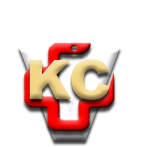 КЛИНИЧКИ ЦЕНТАР ВОЈВОДИНЕ21000 Нови Сад, Хајдук Вељка 1, Србија,телефон: + 381 21 487 22 05; 487 22 17; фаx : + 381 21 487 22 04; 487 22 16www.kcv.rs, e-mail: uprava@kcv.rs, ПИБ:101696893